Разговор о правильном питании…История возникновения Программы: осознавая роль правильного питания в поддержании здоровья подрастающего поколения, компания «Нестле Россия» в 1999 году приняла решение о создании и внедрении специальной обучающей программы для детей и подростков — «Разговор о правильном питании». Программа была разработана в Институте возрастной физиологии Российской Академии Образования. (ссылка на сайт https://www.prav-pit.ru/ )Содержание программы: программа состоит из трех частей: «Разговор о правильном питании» (для детей 6-8 лет); «Две недели в лагере здоровья» (для младших подростков 9-11 лет), «Формула правильного питания» (для подростков 12-14 лет).Из опыта внедрения УМК «Разговор о правильном питании»…Особенности: программа вносит важный вклад в формирование культуры здоровья подрастающего поколения. Как показывают результаты внедрения, «Разговор о правильном питании» позволяет эффективно формировать у детей и подростков полезные привычки и навыки, связанные с правильным питанием и заботой о собственном здоровье. Участие в программе , меняет поведение воспитанников, а также способствует совершенствованию питания в их семьях. В МАДОУ-детский сад № 501 реализуется первая часть УМК «Разговор о правильном питании». Учебно-методический комплект включает 15 тем, направленных на формирование у воспитанников основных представлений о правильном питании.В какой раздел основной общеобразовательной программы детского сада включить учебно-методический комплект «Разговор о правильном питании»?В общеобразовательную программу дошкольного образовательного учреждения данная УМК входит как парциальная Программа, ссылка на программу фиксируется в содержательном разделе программы в части формируемой участниками образовательных отношений.  В учебном плане на реализацию УМК «Разговор о правильном питании» отводится 36 часов (1 занятие в неделю).С чего начать реализацию Программы «Разговор о правильном питании»? Во-первых,  необходимо изучить содержание Программы и рабочих материалов (рабочие тетради, обучающие плакаты). Обратите внимание, что большинство заданий в рабочей тетради рассчитаны на читающих детей, многие задания должны выполняться под контролем и совместно с родителями, исходя их этого, стоит продумать систему домашних заданий.Во-вторых, подобрать необходимые демонстрационные материалы по темам, (разработать и создать систему мультимедийных презентаций, подобрать и систематизировать демонстрационные материалы) В третьих, программа рассчитана на закрепление каждой темы. Другими словами одно занятие направлено на изучение новой темы, второе занятие на закрепление представлений и уточнение понятий. Такая система работы является эффективной, но требует дополнительного материала, который подбирается педагогом в зависимости от интересов и возможностей детей.Как привлечь  родителей к реализации Программы?ЧЕРЕЗ:-систему консультирования о значимости и важности ведения здорового образа жизни;-открытых праздников и квестов, основным содержанием которых является витаминизация, спорт, закаливание;-участие в конкурсах различного уровня;-систему домашних заданий и проектов.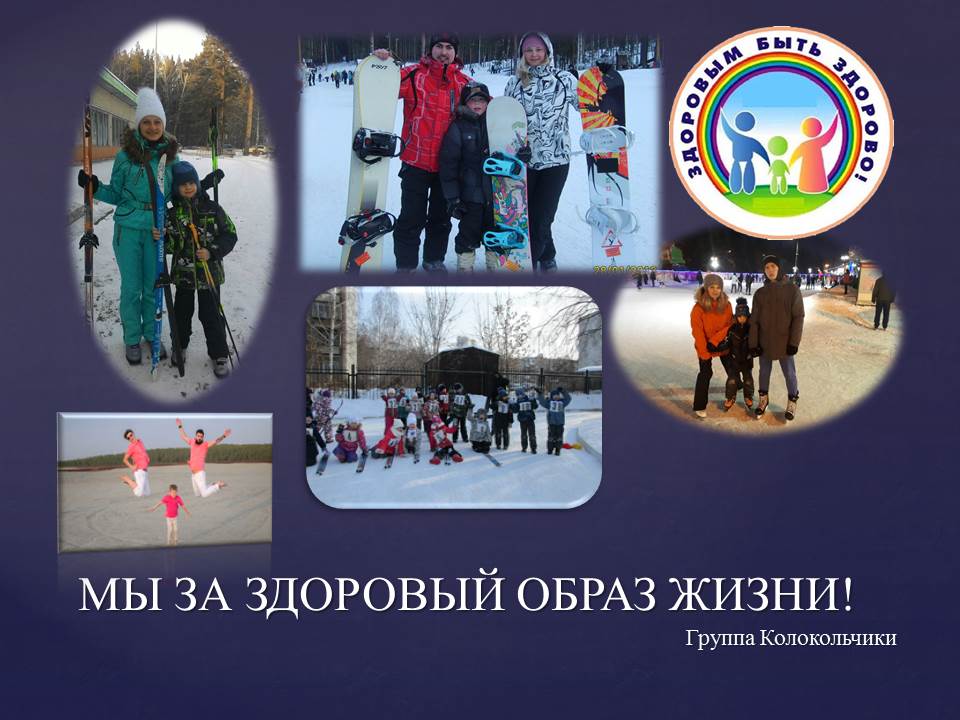 PS   конкурсная работа для участия в конкурсе семейной фотографии https://www.prav-pit.ru/teachers/contestИнтервью с педагогом, реализующим Программу Силкиной Е.М., (ссылка на ресурс https://501.tvoysadik.ru/about/workersItem/5)1.Как вы считаете, важна ли данная программа для детей?Я считаю, что программа важна, так как помогает формировать представления детей о тех факторах, которые влияют на состояние здоровья человека. Все знают, что здоровье-это важно, его надо беречь. А вот как это делать? От чего зависит сохранение и его укрепление?  Вот именно эти вопросы и раскрывает содержание Программы «Разговор о правильном питании». Дети научаются грамотно относиться к своему здоровью, в особенности к содержанию и качеству  питания. С осознанностью и грамотным подходом знатоков  разделяют полезные и неполезные продукты. Дети-малоежки, которые с опаской относятся к многим, зачастую полезным продуктам, пробуют по-немногу те продукты, которые раньше даже не расценивали как еду, потому что они  «для пользы организма».2.Как откликаются дети на содержание Программы? Дети очень активно включились, проявляют интерес, о многом спрашивают и хотят узнавать все больше. В программе предусмотрено большое количество занимательных игр, в которые дети азартно играют, они много говорят о системе питания в их семьях, анализируют, делают выводы.  Всей семьей с удовольствием и интересом выполняют домашние задания, готовят проекты и поделки.3. Как относятся родители к данной Программе? Родители не сразу осознали значимость Программы, поэтому с небольшой охотой отзывались на предложения и детские вопросы. Но через убеждения, систему встреч и родительских собраний, поняли насколько важно формировать детские представления о ЗОЖ. После этого переломного этапа, родители включились в работу, охотно стали выполнять домашние задания, вносить предложения, участвовать в проектной деятельности.4.С какими трудностями Вы столкнулись при реализации программы?    Программа, несмотря на заверения авторов, рассчитана на более старших детей, так как в подготовительной группе есть дети не читающие, которым трудно прочитать и понять текст (задания сформулированы абзацами текста). Мне бы хотелось добавить раскраски, короткие ребусы, экспериментирование. Для маленьких любознаек экспериментирование, разгадывание загадок и тайн является неотъемлемой частью познания, поэтому на основе этих видов детской деятельности хотелось бы строить работу по Программе.Название темыЗадачиОсновные понятияЕсли хочешь быть здоров-формировать представление о ценности здоровья, значении правильного питания;-формировать представление о продуктах ежедневного рациона; продуктах, которые нужно есть часто; продуктах, которые нужно есть иногдаЗдоровье, питание, правила питанияСамые полезные продукты-формировать представление о том, какие продукты наиболее полезны для человека-формировать представление о необходимости ответственно относиться к своему здоровью и питаниюПродукты, блюда, здоровьеУдивительные превращения пирожка-формировать представление о роли регулярного питания для здоровья-формировать представление об основных требованиях к режиму питанияЗдоровье, питание, режимКто жить умеет по часам-формировать представление о значении режима дня-формировать представление о важности соблюдения режима дняРежим дня, сон, здоровьеВместе весело гулять-расширить представление о необходимости и важности ежедневных прогулок а свежем воздухеПрогулка, подвижные игрыИз чего варят каши, и как сделать кашу вкусной-формировать представление о завтраке как обязательной части ежедневного меню-расширить представление о блюдах, которые могут входить в меню завтрака-формировать представление о каше как полезном и вкусном блюдеЗавтрак, режим, меню, каша, крупаПлох обед, если хлеба нет-формировать представление об обеде как обязательной части ежедневного меню-формировать представление об основных блюдах, входящих в состав обеда, об опасности питания «всухомятку»Обед, блюдо, первое блюдо, второе блюдо, десерт, закуска, менюПолдник. Время есть булочки-формировать представление о полднике как обязательной части ежедневного меню-формировать представление о продуктах и блюдах, которые могут быть включены в меню полдникаПолдник, меню, хлебобулочные изделия, молоко и молочные продуктыПора ужинать-формировать представление об ужине как обязательной части ежедневного меню-расширить представление о блюдах, которые могут быть включены в меню ужинаужин, менюВеселые старты-формировать представление о важности систематических занятий физическими упражнениями и спортом-формировать представление о положительном влиянии физической нагрузки на развитие и здоровьеФизическая культура, спорт, физические упражнения, веселые стартыНа вкус и цвет товарищей нет-ознакомить детей с разнообразием вкусовых свойств различных продуктов и блюд-формировать представление о том, как происходит распознавание вкуса-формировать умение описывать вкусовые свойства продуктов и блюдВкус, блюда, продуктыКак утолить жажду-формировать представление о роли воды для организма человека-расширить представление о разнообразии напитков, пользе различных видов напитковжажда, здоровье, напиткиЧто помогает быть сильным и ловким-формировать представление о связи рациона питания и занятий спортом-формировать представление о высококалорийных продуктах питанияРацион питания, высококалорийные продукты питания, жидкостьОвощи, ягоды и фрукты — витаминные продукты-расширить представление о пользе фруктов и овощей как об источниках витаминов-расширить представление об ассортименте блюд, которые могут быть приготовлены из растительной пищиОвощи, фрукты, витамины, здоровьеПраздник здоровья-закрепить полученные знания о рациональном питании и здоровом образе жизниЗдоровье, питание, рацион питания, полезные продукты